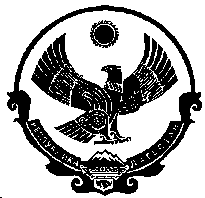 РЕСПУБЛИКА ДАГЕСТАНАДМИНИСТРАЦИЯ  ГОРОДСКОГО ОКРУГА  «ГОРОД КИЗИЛЮРТ»П О С Т А Н О В Л е н и Е  08.08.2022                                                                                                   № 440-П  Об определении управляющей организации для управления многоквартирным домом по адресу:  Республика Дагестан, г. Кизилюрт, ул. Г. Цадаса, д. № 66 «а»,  в отношении которого собственниками помещений не выбран способ управления таким домом или выбранный способ не реализован, не определена управляющая организация        В соответствии с частью 17 статьи 161 Жилищного кодекса  РФ, постановлением Правительства Российской Федерации от 21 декабря 2018 года № 1616 «Об утверждении Правил определения управляющей организации для управления многоквартирным домом, в отношении которого собственниками помещений в многоквартирном доме не выбран способ управления таким домом или выбранный способ управления не реализован, не выбрана  управляющая организация и о внесении изменений в некоторые акты Правительства Российской Федерации» п о с т а н о в л я ю:Определить с 10 августа 2022 г. управляющую организацию                             ООО УК «Очаг» для управления многоквартирным домом по адресу: Республика Дагестан, г. Кизилюрт, ул. Г. Цадаса, д. № 66 «а» до выбора собственниками помещений способа управления данными многоквартирными домами или до заключения договора управления с управляющей организацией,  определенной собственниками помещения в многоквартирном доме, или по результатам открытого конкурса  по отбору управляющей организации, предусмотренного частью 4 статьи 161 Жилищного кодекса  РФ на срок не более 1 года.    2.Руководителю ООО  УК «Очаг» Магомедову А.М.:а) начисление платы за содержание и ремонт жилого помещения проводить по тарифам, утвержденным решением собрания депутатов городского округа «город Кизилюрт» от 31 января 2019 г. № 06-04/06, в размере 9,68 руб. за 1 кв. м. общей площади в месяц с 5 августа 2022 г.;б) выполнять перечень работ и услуг по содержанию многоквартирного дома, указанных в минимальном перечне услуг и работ необходимых для обеспечения надлежащего содержания общего имущества, утвержденном постановлением Правительства Российской Федерации от 3 апреля 2013 г.   № 290;в) разместить сведения о заключении договора управления многоквартирным домом в ГИС ЖКХ, а также направить его в Государственную жилищную инспекцию Республики Дагестан.3.Настоящее постановление  разместить на  официальном сайте администрации городского округа «город Кизилюрт», в ГИС ЖКХ и опубликовать в газете «Кизилюртовские вести».4.Контроль за исполнением данного постановления возложить на первого заместителя главы администрации городского округа «город Кизилюрт» Патахова М.А. Глава городского округа «город Кизилюрт»                      М.Ю. Магомедов